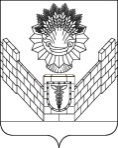 СОВЕТТБИЛИССКОГО СЕЛЬСКОГО ПОСЕЛЕНИЯТБИЛИССКОГО РАЙОНАРЕШЕНИЕот 31 января 2020 года                                                                       № 33ст-ца ТбилисскаяО внесении изменений в решение Совета Тбилисского сельского поселения Тбилисского района от 25 января 2019 года № 434 «Об утверждении Положения  о размерах и порядке оплаты труда работников администрации Тбилисского сельского поселения Тбилисского района, замещающих должности, не являющиеся должностями муниципальной службы»      Руководствуясь статьей 15 решения Совета Тбилисского сельского поселения Тбилисского района от 23 декабря 2019 года № 28 «О бюджете Тбилисского сельского поселения Тбилисского района на 2020 год», статьей 26 устава Тбилисского сельского поселения Тбилисского района, Совет Тбилисского сельского поселения Тбилисского района р е ш и л:Внести изменения в решение совета   от 25 января 2019 года № 434 «Об утверждении Положения  о размерах и порядке оплаты труда работников  администрации Тбилисского сельского поселения Тбилисского района, замещающих должности, не являющиеся должностями муниципальной службы»,  изложив  раздела II Положения в новой редакции:«II. Размеры должностных окладовДолжностные оклады Работников устанавливаются в следующих размерах: .».	2. Отделу делопроизводства и организационно-кадровой работы администрации Тбилисского сельского поселения Тбилисского района (Воронкин) разместить настоящее решение на официальном сайте администрации Тбилисского сельского поселения Тбилисского района в информационно-телекоммуникационной сети «Интернет», а также обеспечить опубликование в сетевом издании «Информационный портал Тбилисского района».	3. Решение вступает в силу со дня его опубликования и распространяет свое действие на правоотношения, возникшие с 1 января 2020 года. Председатель Совета Тбилисского сельского поселения Тбилисского района							Е.Б. СамойленкоГлава Тбилисского сельскогопоселения Тбилисского района                                           А.Н. СтойкинНаименование должности Размер месячного должностного оклада (рублей)Главный специалист по внутреннему финансовому контролю9599,0 Эксперт-бухгалтер5409,0 Эксперт-экономист5409,0 Эксперт по землеустройству5409,0 Эксперт по ГО и ЧС5409,0 Эксперт по закупкам5409,0 Эксперт по защите прав потребителей, торговле и бытовому обслуживанию населения5409,0 Эксперт по культуре и спорту5409,0 Эксперт по организационно-массовой работе5409,0 Эксперт по кадрам5409,0 